世界知识产权组织成员国大会第五十七届系列会议2017年10月2日至11日，日内瓦接纳观察员秘书处编拟的文件.	被接纳出席世界知识产权组织（产权组织）成员国大会和产权组织管理的各联盟的大会（产权组织各大会）第五十七届系列会议的观察员名单载于文件A/57/INF/1。.	一个观察员一旦被接纳出席成员国大会会议，它同时也就被邀请以同样身份出席其主题看来与该观察员有直接关系的各委员会、工作组或其他成员国大会附属机构的会议。.	关于接纳观察员出席各大会会议的决定，最后一次是在2016年10月3日至11日举行的产权组织成员国大会第五十六届系列会议上作出的（文件A/56/17第19段至第21段）。.	此后，总干事又收到了下述每一实体希望被接纳作为观察员出席成员国大会会议的请求以及必要的资料：政府间组织（IGO）维谢格拉德专利局（VPI）(b)	国际非政府组织（NGO）社会经济发展中心基金会（CSEND）(c)	国家非政府组织（NGO）刚果农业发展协会（ACDA）；中国国际贸易促进委员会（中国贸促会，CCPIT）；知识产权中心；新西兰专利律师协会（公司）（NZIPA）；和威斯康星大学密尔沃基分校情报学学院（SOIS）。.	关于上文中提及的各实体的目标、结构和成员情况的简要说明载于本文件附件。.	请产权组织各大会各自就其所涉事宜，对载于上文第4段的实体被接纳作为观察员的请求作出决定。[后接附件]关于政府间组织（IGO）的详细情况（根据下述政府间组织提供的信息整理）维谢格拉德专利局（VPI）总部：VPI成立于2015年，总部设在匈牙利布达佩斯。目标：VPI的主要目的是专利法领域的合作，特别是通过其担任《专利合作条约》国际检索单位和国际初步审查单位的职能。结构：VPI的领导机构是行政委员会，由参与国政府授权的成员组成，管理机构是秘书处，有一名主任管理。成员：VPI的成员是捷克共和国、匈牙利、波兰和斯洛伐克。[后接附件二]关于国际非政府组织（NGO）的详细情况（根据下述非政府组织提供的信息整理）社会经济发展中心基金会（CSEND）总部：CSEND成立于1993年，总部设在瑞士日内瓦。目标：CSEND的目标是为社会经济理论的发展和应用提供便利，鼓励跨学科应用社会研究的团队的成立和思考。关于知识产权，其关心的领域是生物多样性、传统知识、卫生和贸易。结构：CSEND的主要领导机构是基金会的董事会。董事会由九名成员组成，其中三名是官员，受权代基金会签署文件。成员：CSEND有13名个人成员。[后接附件三]关于国家非政府组织（NGO）的详细情况（根据下述组织提供的信息整理）刚果农业发展协会（ACDA）总部：ACDA成立于2006年，总部设在刚果布拉柴维尔。目标：ACDA的宗旨是促进农业发展，改善刚果人口的生活条件。它通过建立人们的知识产权意识，促进这些目标的实现，并与技术和创新领域的研究人员开展合作。结构：ACDA的领导机构是大会，由ACDA所有成员组成。执行委员会是ACDA的执行机构，有8名成‍员。成员：ACDA由143个协会组成，包括各领域的地方组织以及土著群体。中国国际贸易促进委员会（中国贸促会，CCPIT）总部：中国贸促会于1952年在中国北京成立。目标：中国贸促会的宗旨是，根据中国的法律、法规，参照国际惯例，开展促进中国与世界各国、各地区之间的贸易、投资和经济技术合作活动，增进中国人民同世界各国、各地区人民和经济贸易界的相互了解与友谊，维护中国公民、法人在海外的正当权益。结构：中国贸促会的咨询议事机构是全国委员会，包括107名委员。成员：会员包括与对外经济贸易有关的个人以及企业和团体的代表。中国贸促会设立了18个驻外代表处，并有50个地方贸促机构和23个行业贸促机构，均由当地或该行业具有代表性的个人、企业和组织组成。知识产权中心总部：知识产权中心成立于2014年，总部设在乌干达坎帕拉。目标：知识产权中心的主要宗旨是提供知识产权领域的高等研究生教育和研究培训。其目标是培育创新经济，减少全球盗版和假冒，方法是为公私利益攸关方举办讲习班、上手培训课程、教育活动和深入研究。结构：知识产权中心的领导机构是由所有成员组成的大会，大会是公司的最高机构。知识产权中心有五名董事负责管理其业务。成员：知识产权中心有六个机构成员，均设在乌干达。新西兰专利律师协会（公司）（NZIPA）总部：NZIPA成立于1912年，总部设在新西兰惠灵顿。目标：NZIPA的主要宗旨是主持新西兰注册专利律师的一个代表团体，促进NZIPA会员的利益，并帮助发展、推动和维护知识产权事务相关法律法规的完整性。结构：NZIPA的领导机构是大会。NZIPA的事务由一个理事会管理，理事会有一名主席、一名副主席和七名会员。成员：NZIPA有247名成员，均为新西兰注册为专利律师或学员专利律师的个人。威斯康星大学密尔沃基分校情报学学院（SOIS）总部：成立于1966年，总部设在美利坚合众国威斯康星州密尔沃基。目标：SOIS专业从事与信息和信息技术有关的教育和研究。学院的信息政策研究中心（CIPR）正在开展跨学科研究，所涉领域为全球信息社会政策、伦理、政治、社会和法律问题的交叉点。其重点之一是知识产权政策，尤其是版权、专利和传统知识方面的政策。结构：SOIS的领导机构是教师评议会，由学院所有终身教授、副教授和助理教授组成。SOIS的首席执行官是院长，他把具体领域的责任授给一名副院长和三名助理院长。成员：SOIS的成员包括威斯康星大学密尔沃基分校的校长，还有院长和学院全体教工。[附件三和文件完]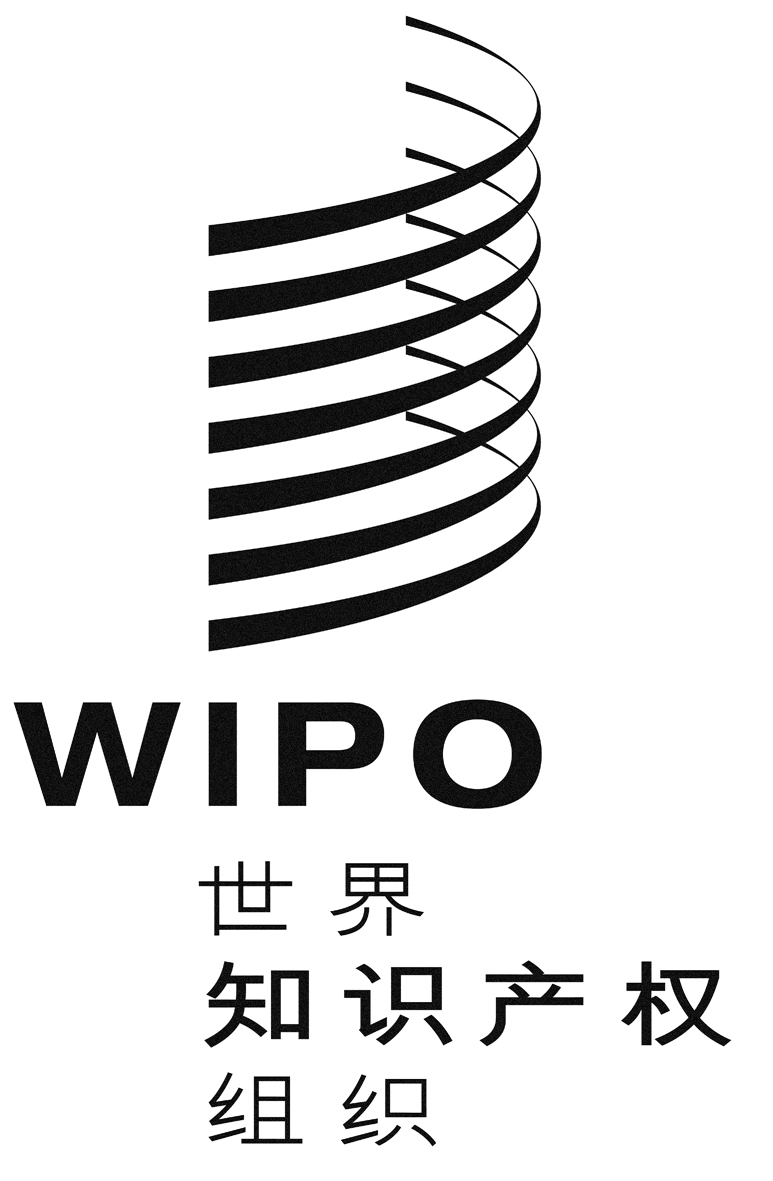 CA/57/2A/57/2A/57/2原 文：英文原 文：英文原 文：英文日 期：2017年8月2日  日 期：2017年8月2日  日 期：2017年8月2日  